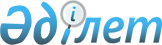 Об утверждении регламента государственной услуги "Выдача решения о строительстве культовых зданий (сооружений) и определении их месторасположения, а также перепрофилировании (изменении функционального назначения) зданий (сооружений) в культовые здания (сооружения) по согласованию с уполномоченным органом в сфере религиозной деятельности"
					
			Утративший силу
			
			
		
					Постановление акимата Карагандинской области от 10 июня 2013 года N 35/07. Зарегистрировано Департаментом юстиции Карагандинской области 16 июля 2013 года N 2361. Утратило силу постановлением акимата Карагандинской области от 12 сентября 2014 года № 47/02      Сноска. Утратило силу постановлением акимата Карагандинской области от 12.09.2014 № 47/02 (вводится в действие по истечении десяти календарных дней после дня его первого официального опубликования).

      В соответствии с Законом Республики Казахстан от 15 апреля 2013 года "О государственных услугах", Законом Республики Казахстан от 23 января 2001 года "О местном государственном управлении и самоуправлении в Республике Казахстан" акимат Карагандинской области ПОСТАНОВЛЯЕТ:



      1. Утвердить прилагаемый регламент государственной услуги "Выдача решения о строительстве культовых зданий (сооружений) и определении их месторасположения, а также перепрофилировании (изменении функционального назначения) зданий (сооружений) в культовые здания (сооружения) по согласованию с уполномоченным органом в сфере религиозной деятельности".



      2. Постановление акимата Карагандинской области от 28 марта 2013 года N 18/04 "Об утверждении регламента государственной услуги "Выдача решения о строительстве культовых зданий (сооружений) и определении их месторасположения, а также перепрофилировании (изменении функционального назначения) зданий (сооружений) в культовые здания (сооружения) по согласованию с уполномоченным органом в сфере религиозной деятельности" отменить.



      3. Контроль за исполнением постановления акимата Карагандинской области "Об утверждении регламента государственной услуги "Выдача решения о строительстве культовых зданий (сооружений) и определении их месторасположения, а также перепрофилировании (изменении функционального назначения) зданий (сооружений) в культовые здания (сооружения) по согласованию с уполномоченным органом в сфере религиозной деятельности" возложить на первого заместителя акима Карагандинской области.



      4. Настоящее постановление вводится в действие по истечении десяти календарных дней после первого официального опубликования.      Аким Карагандинской области                      Б. Абдишев

Утвержден

постановлением акимата

Карагандинской области

от 16 июня 2013 года N 35/07 

Регламент государственной услуги

"Выдача решения о строительстве культовых зданий (сооружений)

и определении их месторасположения, а также перепрофилировании

(изменении функционального назначения) зданий (сооружений)

в культовые здания (сооружения) по согласованию

с уполномоченным органом в сфере религиозной деятельности" 

Основные понятия

      1. В настоящем регламенте государственной услуги "Выдача решения о строительстве культовых зданий (сооружений) и определении их месторасположения, а также перепрофилировании (изменении функционального назначения) зданий (сооружений) в культовые здания (сооружения) по согласованию с уполномоченным органом в сфере религиозной деятельности" (далее - регламент) используются следующие понятия:

      1) территориальный орган – государственное учреждение "Департамент по делам религий Карагандинской области";

      2) услугополучатель - физическое или юридическое лицо;

      3) услугодатель – государственное учреждение "Управление архитектуры и градостроительства Карагандинской области". 

2. Общие положения

      2. Государственная услуга "Выдача решения о строительстве культовых зданий (сооружений) и определении их месторасположения, а также перепрофилировании (изменении функционального назначения) зданий (сооружений) в культовые здания (сооружения) по согласованию с уполномоченным органом в сфере религиозной деятельности" (далее- государственная услуга) оказывается в порядке, установленном стандартом государственной услуги "Выдача решения о строительстве культовых зданий (сооружений) и определении их месторасположения, а также перепрофилировании (изменении функционального назначения) зданий (сооружений) в культовые здания (сооружения) по согласованию с уполномоченным органом в сфере религиозной деятельности", утвержденным постановлением Правительства Республики Казахстан от 15 октября 2012 года N 1311 "Об утверждении стандартов государственных услуг в сфере религиозной деятельности" и настоящим регламентом.



      3. Государственная услуга предоставляется услугодателем по согласованию с территориальным органом по адресам указанным в приложении 1 к настоящему регламенту.



      4. Форма оказываемой государственной услуги: не автоматизированная.



      5. Государственная услуга предоставляется бесплатно.



      6. Государственная услуга осуществляется на основании подпункта 5) статьи 5 Закона Республики Казахстан "О религиозной деятельности и религиозных объединениях", Закона Республики Казахстан от 15 апреля 2013 года "О государственных услугах", постановления Правительства Республики Казахстан от 20 июля 2010 года N 745 "Об утверждении реестра государственных услуг, оказываемых физическим и юридическим лицам".



      7. В результате оказываемой государственной услуги услугополучатель получает решение о строительстве культовых зданий (сооружений) и определении их месторасположения, либо решение о перепрофилировании (изменении функционального назначения) зданий (сооружений) в культовые здания (сооружения), либо мотивированный ответ об отказе в предоставлении услуги на бумажном носителе. 

3. Требования к порядку оказания государственной услуги

      8. Информация о порядке оказания государственной услуги, располагается на интернет-ресурсе услугодателя по адресу www.oblarhiteсture.kz, в разделе "Государственные услуги".



      9. Для предоставления государственной услуги в здании услугодателя предусмотрены условия для обслуживания услугополучателей с ограниченными возможностями. Имеются информационные стенды с образцами заполнения бланков.

      График работы услугодателя указан в приложении 1 к настоящему регламенту.



      10. Сроки оказания государственной услуги:

      1) с момента сдачи услугополучателем необходимых документов, определенных в пункте 14 настоящего регламента, составляют:

      для получения решения о строительстве культовых зданий (сооружений) и определении их месторасположения - тридцать календарных дней;

      для получения решения о перепрофилировании (изменении функционального назначения) зданий (сооружений) в культовые здания (сооружения) - тридцать календарных дней;

      2) максимально допустимое время ожидания услугополучателем, желающим сдать пакет документов для получения государственной услуги - не более 30 минут;

      3) максимально допустимое время обслуживания услугополучателя, оказываемой на месте в день обращения - не более 30 минут.



      11. Основанием для отказа в предоставлении государственной услуги является:

      1) отсутствие проектов детальной планировки и (или) проектов застройки, выполненных на основании генеральных планов населенного пункта, а также проектов районной планировки для межселенных территорий;

      2)представление неполного пакета документов, предусмотренных пунктом 14 регламента;

      3) представление недостоверных сведений в документах, предусмотренных пунктом 14 регламента;

      4) ненадлежащее оформление документов;

      5) отсутствие согласования территориального органа.



      12. Этапы оказания государственной услуги:

      1) услугополучатель подает заявление услугодателю по формам согласно образцам;

      2) специалист канцелярии услугодателя принимает заявление услугополучателя и регистрирует в книге учета документов и в подтверждении сдачи документов выдает копию заявления услугополучателю со штампом регистрации (входящий номер, дата);

      направляет документы услугополучателя руководителю услугодателя для последующей передачи с наложением резолюции ответственному исполнителю;

      3) руководитель услугодателя принимает решение по поступившим документам с указанием в резолюции исполнителя, ответственного за предоставление государственной услуги;

      4) ответственный исполнитель услугодателя рассматривает представленное заявление с приложением документов и подготавливает и отправляет сопроводительное письмо в территориальный орган для согласования;

      5) территориальный орган принимает запрос, регистрирует в книге учета документов, рассматривает, оформляет письмо со справкой- обоснованием о согласовании, либо предоставляет мотивированный ответ услугодателю об отказе в согласовании;

      6) ответственный исполнитель услугодателя оформляет проект решения либо подготавливает мотивированный ответ об отказе в предоставлении государственной услуги услугополучателю;

      7) руководитель услугодателя подписывает решение либо мотивированный ответ об отказе в предоставлении государственной услуги;

      8) специалист канцелярии услугодателя регистрирует и выдает услугополучателю решение либо мотивированный ответ об отказе в предоставлении государственной услуги.



      13. Минимальное количество лиц, осуществляющих прием документов для оказания государственной услуги услугодателем, составляет один сотрудник. 

4. Описание порядка действия (взаимодействия) в процессе оказания государственной услуги

      14. Для получения решения о строительстве культовых зданий (сооружений) и определении их месторасположения услугополучатели представляют следующие документы:

      1) заявление по форме согласно приложения 4 к настоящему регламенту;

      2) копию документа, удостоверяющего личность, - для физических лиц при обязательном представлении оригинала документов для сверки или копию справки либо свидетельства о государственной регистрации (перерегистрации) юридического лица - для юридических лиц при обязательном представлении оригинала документов для сверки;

      3) справку-обоснование о строительстве культового здания (сооружения), подписанную руководителем зарегистрированного религиозного объединения (с указанием наименования культового здания (сооружения) и религиозного объединения, которому оно будет принадлежать, цели строительства, количества прихожан, нуждающихся в удовлетворении духовных потребностей на данной территории, кандидатуры священнослужителя культового здания (сооружения));

      4) копию решения собрания (схода) местного сообщества, действующего на территории аула (села), поселка, микрорайона, квартала, где планируется строительство культового здания (сооружения), о согласии на строительство культового здания (сооружения) (при наличии вблизи жилых домов).

      Для получения решения о перепрофилировании (изменении функционального назначения) зданий (сооружений) в культовые здания (сооружения) услугополучатели представляют следующие документы:

      1) заявление по форме согласно приложения 5 к настоящему регламенту;

      2) копию документа, удостоверяющего личность, - для физических лиц при обязательном представлении оригинала документов для сверки или копию справки либо свидетельства о государственной регистрации (перерегистрации) юридического лица - для юридических лиц при обязательном представлении оригинала документов для сверки;

      3) копию документа, удостоверяющего право собственности на объект недвижимости, при обязательном представлении оригинала документа для сверки;

      4) справку об отсутствии обременения на объект недвижимости;

      5) копию технического паспорта на объект недвижимости при обязательном представлении оригинала документа для сверки;

      6) справку-обоснование о перепрофилировании здания (сооружения) в культовое здание (сооружение), подписанную руководителем зарегистрированного религиозного объединения (с указанием наименования культового здания (сооружения) и религиозного объединения, которому оно будет принадлежать, цели перепрофилирования, количества прихожан, нуждающихся в удовлетворении духовных потребностей на данной территории, кандидатуры священнослужителя культового здания (сооружения));

      7) копию решения собрания (схода) местного сообщества, действующего на территории аула (села), поселка, микрорайона, квартала, где планируется перепрофилирование здания (сооружения), о согласии на перепрофилирование в культовое здание или сооружение (при наличии вблизи жилых домов).

      При получении документов, указанных в настоящем пункте, услугодатель проверяет их полноту. В случае установления факта неполноты документов, услугодатель в течение двух рабочих дней с момента получения документов письменно уведомляет услугополучателя об отказе в рассмотрении представленных документов.



      15. Образцы заявления размещены на информационном стенде и интернет-ресурсе услугодателя по адресу www.oblarhiteсture.kz, в разделе "Государственные услуги".



      16. Документы, необходимые для получения государственной услуги, сдаются услугодателю, адрес которого указан в приложении 1 к настоящему регламенту.

      Услугодатель в течение трех рабочих дней направляет копии документов, предусмотренных в пункте 14 настоящего регламента, в территориальные органы для согласования строительства культовых зданий (сооружений), определения их месторасположения или перепрофилирования (изменения функционального назначения) зданий (сооружений) в культовые здания (сооружения). Согласование осуществляется в течение пятнадцати рабочих дней путем направления письма о согласовании либо отказе в согласовании с мотивированным обоснованием.

      В процессе оказания государственной услуги задействованы следующие структурно-функциональные единицы (далее - СФЕ):

      1) специалист канцелярии услугодателя;

      2) руководитель услугодателя;

      3) ответственный исполнитель услугодателя;

      4) специалист территориального органа.



      17. Информацию о порядке получения решения собрания (схода) местного сообщества, указанного в пункте 14 настоящего регламента, можно получить на стендах и интернет-ресурсах услугодателя.



      18. Требование к информационной безопасности: услугодатель и территориальный орган обеспечивают сохранность, защиту и конфиденциальность информации о содержании документов услугополучателя.



      19. Текстовое табличное описание последовательности и взаимодействие административных действий (процедур) каждой СФЕ с указанием срока выполнения каждого административного действия (процедуры) приведено в приложении 2 к настоящему регламенту.



      20. Схема взаимосвязи логической последовательности административных действий в процессе оказания государственной услуги, приведена в приложении 3 к настоящему регламенту.



      21. В приложениях 6, 7 и 8 к настоящему регламенту представлены формы шаблонов в соответствии, с которыми должен быть предоставлен результат оказания государственной услуги.



      22. Результаты оказания государственной услуги услугополучателями измеряются показателем качества и доступности в соответствии с приложением 9 к настоящему регламенту. 

5. Ответственность должностных лиц, оказывающих

государственную услугу

      23. Должностные лица, оказывающие государственную услугу, за принимаемые ими решения, действия либо бездействия в ходе оказания государственной услуги несут ответственность в порядке, предусмотренном законами Республики Казахстан. 

6. Порядок обжалования

      24. Разъяснение порядка обжалования действий (бездействия) сотрудников управлений, а также оказание содействия в подготовке жалобы осуществляются по адресам и телефонам, указанным в приложении 1 к настоящему регламенту.



      25. В случае несогласия с результатами оказанной услуги, жалоба подается в письменной форме по почте либо нарочно на имя руководителя управления по контактам (адреса и телефоны), указанным в приложении 1 к настоящему регламенту.



      26. В случае некорректного обслуживания услугополучателя при предоставлении государственной услуги, жалоба подается на действия сотрудников управлений в письменной форме по почте либо нарочно на имя руководителя управления по адресам, указанным в приложении 1 к настоящему регламенту.



      27. В случаях несогласия с результатами оказанной государственной услуги услугополучатель имеет право обратиться в суд в установленном законодательством порядке.



      28. В жалобе услугополучателя указываются его фамилия, имя, отчество, наименование организации (для юридических лиц), почтовый адрес. Жалоба подписывается услугополучателем.



      29. Жалоба регистрируется службой документационного обеспечения управления. Лицу, подавшему жалобу, выдается расписка с указанием даты и времени, фамилии и инициалов лица, принявшего обращение, даты получения ответа на жалобу. Информация о ходе рассмотрения жалобы представляется должностными лицами службы документационного обеспечения управления.



      30. Рассмотрение жалоб осуществляется в порядке и сроки, установленные Законом Республики Казахстан от 15 апреля 2013 года "О государственных услугах".

Приложение 1

к регламенту государственной услуги

"Выдача решения о строительстве

культовых зданий (сооружений) и

определении их месторасположения,

а также перепрофилировании (изменении

функционального назначения) зданий

(сооружений) в культовые здания (сооружения),

по согласованию с уполномоченным органом

в сфере религиозной деятельности" Государственный орган, оказывающий государственную услугу Территориальный орган

Приложение 2

к регламенту государственной услуги

"Выдача решения о строительстве

культовых зданий (сооружений) и

определении их месторасположения,

а также перепрофилировании (изменении

функционального назначения) зданий

(сооружений) в культовые здания (сооружения),

по согласованию с уполномоченным органом

в сфере религиозной деятельности" 

Описание последовательности и взаимодействия административных действий (процедур) каждой СФЕ с указанием срока выполнения каждого административного действия (процедуры)      продолжение таблицы      Примечание: СФЕ - структурно-функциональные единицы

Приложение 3

к регламенту государственной услуги

"Выдача решения о строительстве

культовых зданий (сооружений) и

определении их месторасположения,

а также перепрофилировании (изменении

функционального назначения) зданий

(сооружений) в культовые здания (сооружения),

по согласованию с уполномоченным органом

в сфере религиозной деятельности" 

Схема взаимосвязи логической последовательности административных действий в процессе оказания государственной услуги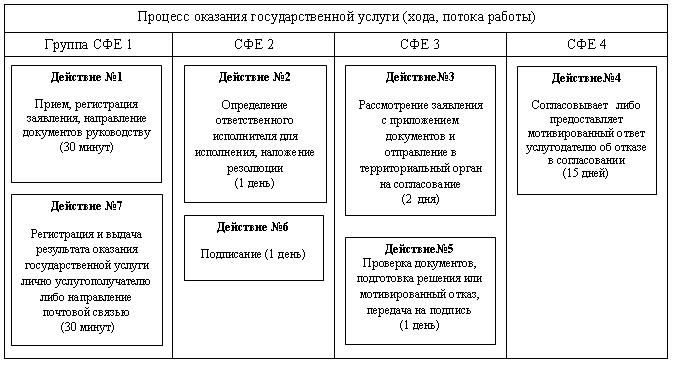 

Приложение 4

к регламенту государственной услуги

"Выдача решения о строительстве

культовых зданий (сооружений) и

определении их месторасположения,

а также перепрофилировании (изменении

функционального назначения) зданий

(сооружений) в культовые здания (сооружения),

по согласованию с уполномоченным органом

в сфере религиозной деятельности"Руководителю управления

архитектуры и градостроительства

Карагандинской области

________________________

(Фамилия, имя, отчество)Заявитель

_________________________________

(Фамилия, имя, отчество, адрес и

телефон для физических лиц.

Наименование организации,

почтовый адрес и телефон для

юридических лиц) ЗАЯВЛЕНИЕ      Прошу Вас выдать решение о строительстве культового здания

(сооружения) на земельном участке площадью ____ га, расположенном по

адресу: _____________________________________________________________

      Культовое сооружение __________________________________________

_____________________________________________________________________

              (Конфессиональная принадлежность)

      Источник финансирования строительства культового сооружения

_____________________________________________________________________

      Вместимость культового сооружения (количество прихожан)

____________________________________________________________________.

      Подпись, дата, печать (для юридических лиц)

Приложение 5

к регламенту государственной услуги

"Выдача решения о строительстве

культовых зданий (сооружений) и

определении их месторасположения,

а также перепрофилировании (изменении

функционального назначения) зданий

(сооружений) в культовые здания (сооружения),

по согласованию с уполномоченным органом

в сфере религиозной деятельности"Руководителю управления

архитектуры и градостроительства

Карагандинской области

_______________________________

(Фамилия, имя, отчество)Заявитель

_______________________________

(Фамилия, имя, отчество, адрес и

телефон для физических лиц.

Наименование организации,

почтовый адрес и телефон для

юридических лиц) ЗАЯВЛЕНИЕ      Прошу Вас выдать решение о перепрофилировании (изменении

функционального назначения) здания (сооружения) с "__________________

____________________" в культовое здание (сооружение), расположенного

по адресу __________________________________________________________.

      Культовое сооружение __________________________________________

____________________________________________________________________.

                     (Конфессиональная принадлежность)

      Вместимость культового сооружения (количество прихожан)

____________________________________________________________________.

      Подпись, дата, печать (для юридических лиц)

Приложение 6

к регламенту государственной услуги

"Выдача решения о строительстве

культовых зданий (сооружений) и

определении их месторасположения,

а также перепрофилировании (изменении

функционального назначения) зданий

(сооружений) в культовые здания (сооружения),

по согласованию с уполномоченным органом

в сфере религиозной деятельности"Заявитель: _____________________

(ф.и.о.)     

Адрес: _________________________

Телефон: _______________________

Регистрационный N: _____________ Решение      Государственное учреждение "Управление архитектуры и

градостроительства Карагандинской области" по согласованию с

государственным учреждением "Департамент по делам религий

Карагандинской области" принимает решение о строительстве культовых

зданий (сооружений) и определении их месторасположения расположенного

по адресу: __________________________________________________________

_____________________________________________________________________

____________________________________________________________________.      Специалист                             ________________________

                                                       (ф.и.о.)

      Руководитель управления                ________________________

                                                       (ф.и.о.)

Приложение 7

к регламенту государственной услуги

"Выдача решения о строительстве

культовых зданий (сооружений) и

определении их месторасположения,

а также перепрофилировании (изменении

функционального назначения) зданий

(сооружений) в культовые здания (сооружения),

по согласованию с уполномоченным органом

в сфере религиозной деятельности"Заявитель: _____________________

(ф.и.о.)

Адрес: _________________________

Телефон: _______________________

Регистрационный N: _____________ Решение      Государственное учреждение "Управление архитектуры и

градостроительства Карагандинской области" по согласованию с

государственным учреждением "Департамент по делам религий

Карагандинской области" принимает решение о перепрофилировании

(изменении функционального назначения) зданий (сооружений) в

культовые здания (сооружения) расположенного по адресу:

_____________________________________________________________________

_____________________________________________________________________

____________________________________________________________________.      Специалист                             ________________________

                                                      (ф.и.о.)

      Руководитель управления                ________________________

                                                      (ф.и.о.)

Приложение 8

к регламенту государственной услуги

"Выдача решения о строительстве

культовых зданий (сооружений) и

определении их месторасположения,

а также перепрофилировании (изменении

функционального назначения) зданий

(сооружений) в культовые здания (сооружения),

по согласованию с уполномоченным органом

в сфере религиозной деятельности"Заявитель: _____________________

(ф.и.о.)

Адрес: _________________________

Телефон: _______________________

Регистрационный N: _____________ Решение об отказе      Уважаемый (ая) ________________________________________________

государственное учреждение "Управление архитектуры и

градостроительства Карагандинской области" по согласованию с

государственным учреждением "Департамент по делам религий

Карагандинской области" отказывает Вам в выдаче решения о

строительстве культовых зданий (сооружений) и определении их

месторасположения, а также перепрофилировании (изменении

функционального назначения) зданий (сооружений) в культовые здания

(сооружения) ________________________________________________________

                               (нужное подчеркнуть)

расположенного по адресу:____________________________________________

_____________________________________________________________________

Причина отказа: _____________________________________________________

__________________________________________________________________.

Право услугополучателя на обжалование:_______________________________      Специалист                            _________________________

                                                        (ф.и.о.)

      Руководитель управления               _________________________

                                                        (ф.и.о.)

Приложение 9

к регламенту государственной услуги

"Выдача решения о строительстве

культовых зданий (сооружений) и

определении их месторасположения,

а также перепрофилировании (изменении

функционального назначения) зданий

(сооружений) в культовые здания (сооружения),

по согласованию с уполномоченным органом

в сфере религиозной деятельности" Форма анкеты для определения показателей государственной услуги: "качество" и "доступность"

___________________________________

(наименование услуги)      1. Удовлетворены ли Вы качеством процесса и результатом оказания государственной услуги?

      1) не удовлетворен;

      2) частично удовлетворен;

      3) удовлетворен.

      2. Удовлетворены ли Вы качеством информации о порядке оказания государственной услуги?

      1) не удовлетворен;

      2) частично удовлетворен;

      3) удовлетворен.
					© 2012. РГП на ПХВ «Институт законодательства и правовой информации Республики Казахстан» Министерства юстиции Республики Казахстан
				N

п/пНаименованиеАдресНомера телефоновГрафик работы123451Управление архитектуры и градостроительства Карагандинской областигород Караганда, улица Алиханова, 138 (7212) 42-53-65, 41-17-58Рабочие дни: понедельник - пятница. Рабочее время: с 09.00 до 18.00 часов, с перерывом на обед с 13.00 до 14.00 часов. Выходные дни: суббота, воскресенье N

п/пНаименованиеАдресНомера телефоновГрафик работы123451Департамент по делам религий Карагандинской области100000 город Караганда, улица Костенко, 68 (7212) 41-34-10, 42-07-52Рабочие дни: понедельник - пятница. Рабочее время: с 09.00 до 18.30 часов, перерыв с 13.00 до 14.30 часов. Выходные дни: суббота, воскресеньеДействие основного процесса (хода, потока работ)Действие основного процесса (хода, потока работ)Действие основного процесса (хода, потока работ)Действие основного процесса (хода, потока работ)N действия123Наименование СФЕСпециалист канцелярииуслугодателяРуководитель услугодателяответственный исполнитель услугодателяНаименование действия (процесса, процедуры, операции) и их описаниеПринимает заявление и регистрирует в книге учета документовПринимает решение по поступившим документам, определяет ответственного исполнителяРассматривает документы, подготавливает сопроводительное письмо в территориальный орган для согласованияФорма завершения (данные, документ, организационно-распорядительное решение)Выдача копия заявления услугополучателю со штампом регистрации (входящий номер, дата)Указание в резолюции исполнителя, ответственного за предоставление государственной услугиНаправление сопроводительного письма в территориальный органСроки исполненияне более 30 минут2 рабочих дня3 рабочих дняДействие основного процесса (хода, потока работ)Действие основного процесса (хода, потока работ)Действие основного процесса (хода, потока работ)Действие основного процесса (хода, потока работ)4567Территориальный органОтветственный исполнитель услугодателяРуководитель услугодателяСпециалист канцелярии услугодателяПринимает запрос, регистрирует в книге учета документов, рассматривает, оформляет письмо о согласовании, либо мотивированный ответ об отказе в предоставлении государственной услугиГотовит проект решения либо мотивированный ответ об отказе в предоставлении государственной услуги, Направление проекта решения либо мотивированного ответа об отказе на подпись руководителюПринимает документы, рассматриваетРегистрирует и выдает услугополучателю решение, либо мотивированный ответ об отказе в предоставлении государственной услуги при личном посещении или направляет почтойНаправление письма о согласовании, либо ответа об отказе услугодателюНаправление подписанное решение либо мотивированный ответ об отказе в канцеляриюподписывает проект решения, либо ответ мотивированного отказаВыдача решения или отказа с обоснованием15 рабочих дней15 рабочих дней15 рабочих днейНе более 30 минут